Jump In The LineLord Kitchener 1946 (as recorded by Harry Belafonte 1961)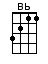 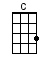 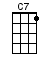 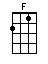 INTRO:  / 1 2 3 4 / [F]               [C7]              [F]               [C7]A|-----0---3-----1-|---1-------------|---------0-------|---1-------------|E|-1-----------3---|-------3-0---3---|-1---1---------3-|-----3---0-------|C|-----------------|-----------------|-------------2---|-------------0---|G|-----------------|-----------------|-----------------|-----------------| | 1 + 2 + 3 + 4 + | 1 + 2 + 3 + 4 + | 1 + 2 + 3 + 4 + | 1 + 2 + 3 + 4 + | [F]               [C7]              [F]               [C7]A|-----0---3-----1-|---1-------------|---------0-------|---1-------------|E|-1-----------3---|-------3-0---3---|-1---1---------3-|-----3---0-------|C|-----------------|-----------------|-------------2---|-------------0---|G|-----------------|-----------------|-----------------|-----------------| | 1 + 2 + 3 + 4 + | 1 + 2 + 3 + 4 + | 1 + 2 + 3 + 4 + | 1 + 2 + 3 + 4 + |[F] Shake, shake, shake, Senora, shake your body [C] line[C7] Shake, shake, shake, Senora, shake it all the [F] time[F] Work, work, work, Senora, work your body [C] line[C7] Work, work, work, Senora, work it all the [F] time[F] My girl’s name is Se-[Bb]noraI [F] tell you friends I a-[C]dore herAnd [F] when she dances, oh [Bb] brotherShe’s a [F] hur_ri_cane in [C] all kinds of weather[F] Jump in the line [C] rock your body in [F] time, okay [C] I believe you![F] Jump in the line [C] rock your body in [F] time, okay [C] I believe you![F] Jump in the line [C] rock your body in [F] time, okay [C] I believe you![F] Jump in the line [C] rock your body in [F] time, whoa! [C][F] Shake, shake, shake, Senora, shake your body [C] line, whoa![C7] Shake, shake, shake, Senora, shake it all the [F] time[F] Work, work, work, Senora, work your body [C] line[C7] Work, work, work, Senora, work it all the [F] time[F] You can talk about [Bb] Cha-cha[F] Tango, Waltz or the [C] RumbaSe-[F]nora’s dance has no [Bb] titleYou [F] jump in the saddle, hold [C] on to the bridle[F] Jump in the line [C] rock your body in [F] time, okay [C] I believe you![F] Jump in the line [C] rock your body in [F] time, rock your body [C] child![F] Jump in the line [C] rock your body in [F] time, somebody [C] help me![F] Jump in the line [C] rock your body in [F] time, whoa! [C][F] Shake, shake, shake, Senora, shake your body [C] line[C7] Shake, shake, shake, Senora, shake it all the [F] time, whoa![F] Work, work, work, Senora, work your body [C] line, yup![C7] Work, work, work, Senora, work it all the [F] timeSe-[F]nora, she’s a sen-[Bb]sationThe [F] reason for avi-[C]ationAnd [F] fellas, you’ve got to [Bb] watch itWhen she [F] wind up she bottom, she [C] go like a rocket[F] Jump in the line [C] rock your body in [F] time, okay [C] I believe you![F] Jump in the line [C] rock your body in [F] time, hoist those skirts [C] a little higher![F] Jump in the line [C] rock your body in [F] time, up the chim-i-[C]ney![F] Jump in the line [C] rock your body in [F] time, whoa! [C][F] Shake, shake [F] shake, Senora / < clap, clap / clap, clap > / [F] Shake your body [C] line[C7] Work, work [C7] work, Senora / < clap, clap / clap, clap > /[C7] Work it all the [F] time[F] Dance, dance [F] dance, Senora / < clap, clap / clap, clap > /[F] Dance it all the [C] time[C7] Work, work [C7] work, Senora / < clap, clap / clap, clap > /[C7] Work it all the [F] timeSe-[F]nora dances Ca-[Bb]lypso[F] Left to right is the [C] tempoAnd [F] when she gets the sen-[Bb]sationShe go [F] up in the air, come [C] down in slow motion[F] Jump in the line [C] rock your body in [F] time, okay [C] I believe you![F] Jump in the line [C] rock your body in [F] time, somebody [C] help me![F] Jump in the line [C] rock your body in [F] time, okay [C] I believe you![F] Jump in the line [C] rock your body in [F] time, whoa-[C]o![F] Shake, shake, shake, Senora, shake your body [C] line[C7] Shake, shake, shake, Senora, shake it all the [F] time[F] Work, work, work, Senora [F]www.bytownukulele.ca